Homework 22.3.24For homework this week we would like the children to make an Easter cross.  It can be made from card, wood or any material you choose, the inside of a cereal box or an old shoe box for example.Please decorate your cross and bring it in to school by April 10th.We have attached some examples that have been previously completed.Thank you, we look forward to seeing them.Miss Cook, Mrs Davies and Miss Smith.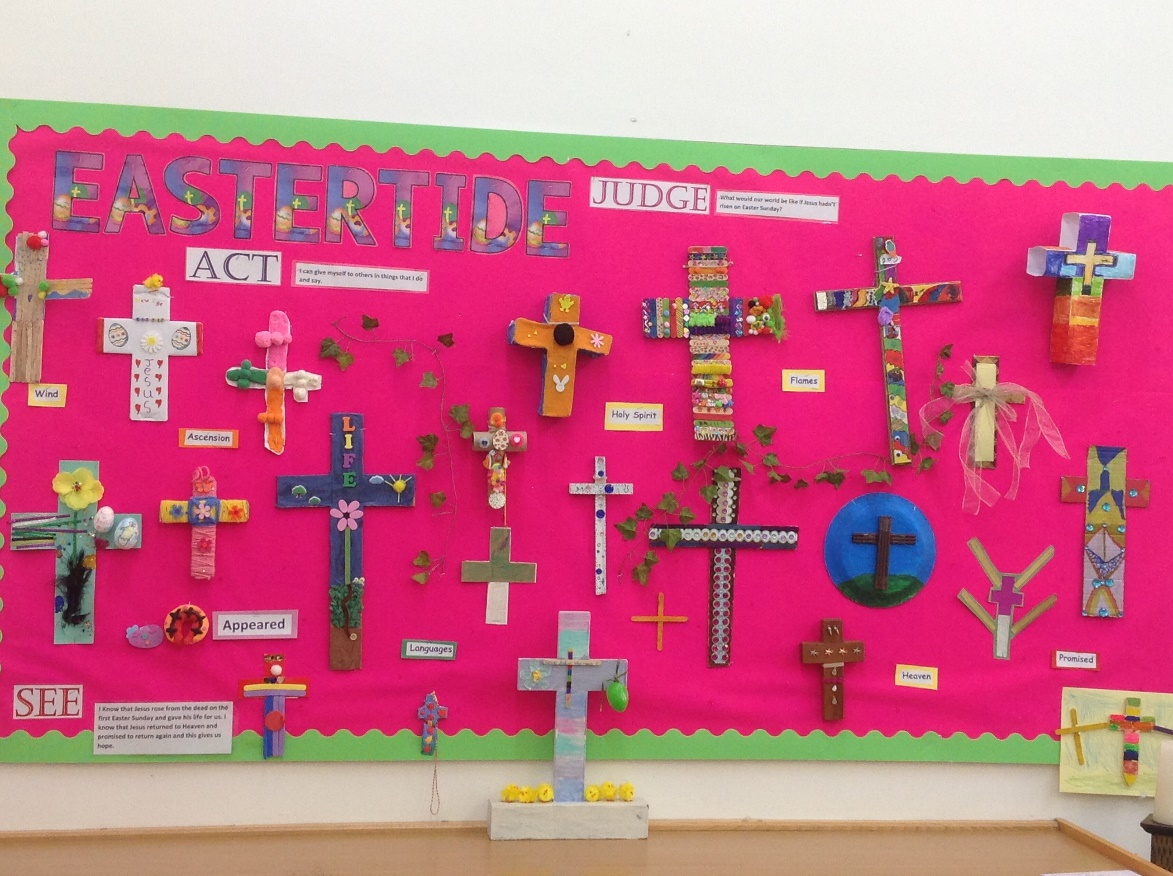 